คำร้องทั่วไป							   เขียนที่องค์การบริหารส่วนตำบลนาสี							   อำเภอสุวรรณคูหา  จังหวัดหนองบัวลำภู  39270						วันที่..............เดือน.............................พ.ศ...................เรื่อง  ขอความอนุเคราะห์.........................................เรียน  นายกองค์การบริหารส่วนตำบลนาสี	ข้าพเจ้า.............................................................................วัน/เดือน/ปีเกิด........................................                   เลขบัตรประชาชน............................................................บ้านเลขที่....................หมู่ที่...................ตำบลนาสี              อำเภอสุวรรณคูหา  จังหวัดหนองบัวลำภู โทรศัพท์....................................................... มีความประสงค์ที่จะ		1.  ขอความอนุเคราะห์น้ำเพื่อใช้ในการอุปโภค-บริโภค  จำนวน..........................คัน และ		2.  ข้อมูลทั่วไปของ อบต.นาสี/แผนพัฒนาตำบล		3.  ถ่ายสำเนา เอกสาร....................................................................................................		4.  อื่นๆ...........................................................................................................................						(ลงชื่อ)................................................................ผู้ร้องขอ						        (..............................................................)	                 เรียน  นายก อบต.นาสี  เพื่อโปรดทราบ				  เพื่อโปรดพิจารณา		ข้อเสนอแนะ..............................................................................................................................................................................................................................................................................................................................						(ลงชื่อ)..................................................................							     (นายพงศักดิ์ สมสมัยพงศ์กุล)		                               			  ปลัดองค์การบริหารส่วนตำบลนาสี                                                                           ............../................./.......................ความคิดเห็น(   )  อนุมัติ                     (   )  ไม่อนุมัติ						(ลงชื่อ)..................................................................								(นายสถิตรัฐ พาไสย์)						     	  นายกองค์การบริหารส่วนตำบลนาสี						   	............../................./.........................การรายงานผลการปฏิบัติงาน			     	หน่วยดำเนินการ         สำนักปลัด                                               ดำเนินการแล้ว       กองคลัง            กองช่าง         กองสวัสดิการฯ                       ยังไม่ดำเนินการแจ้งผลการดำเนินการภายใน.............................วัน	ลงชื่อ......................................................ผู้รายงาน			ลงชื่อ................................................ผู้ร้องขอ(...............................................................)				(...............................................................)   ............../................./.........................				   ............../................./.........................	คำร้องทั่วไป(ทางโทรศัพท์)							   เขียนที่องค์การบริหารส่วนตำบลนาสี							   อำเภอสุวรรณคูหา  จังหวัดหนองบัวลำภู  39270						วันที่..............เดือน.............................พ.ศ...................เรื่อง  ขอความอนุเคราะห์.........................................เรียน  นายกองค์การบริหารส่วนตำบลนาสี	ข้าพเจ้า.............................................................................วัน/เดือน/ปีเกิด........................................                   เลขบัตรประชาชน............................................................บ้านเลขที่....................หมู่ที่...................ตำบลนาสี              อำเภอสุวรรณคูหา  จังหวัดหนองบัวลำภู โทรศัพท์....................................................... มีความประสงค์ที่จะ		1.  ขอความอนุเคราะห์น้ำเพื่อใช้ในการอุปโภค-บริโภค  จำนวน..........................คัน และ		2.  ข้อมูลทั่วไปของ อบต.นาสี/แผนพัฒนาตำบล		3.  ถ่ายสำเนา เอกสาร....................................................................................................		4.  อื่นๆ...........................................................................................................................					(ลงชื่อ)................................................................เจ้าหน้าที่.ผู้รับเรื่องฯ					        (..............................................................)	                 เรียน  นายก อบต.นาสี  เพื่อโปรดทราบ				  เพื่อโปรดพิจารณา		ข้อเสนอแนะ..............................................................................................................................................................................................................................................................................................................................						(ลงชื่อ)..................................................................							    (นายพงศักดิ์ สมสมัยพงศ์กุล)		                               		            ปลัดองค์การบริหารส่วนตำบลนาสี                                                                    ............../................./.......................ความคิดเห็น(   )  อนุมัติ                     (   )  ไม่อนุมัติ						(ลงชื่อ)..................................................................								(นายสถิตรัฐ พาไสย์)						     	  นายกองค์การบริหารส่วนตำบลนาสี						  	 ............../................./.........................การรายงานผลการปฏิบัติงาน			     	หน่วยดำเนินการ          สำนักปลัด                                             ดำเนินการแล้ว       กองคลัง             กองช่าง         กองสวัสดิการฯ                     ยังไม่ดำเนินการแจ้งผลการดำเนินการภายใน.............................วัน	ลงชื่อ......................................................ผู้รายงาน			ลงชื่อ................................................ผู้ร้องขอ(...............................................................)				(...............................................................)   ............../................./.........................				   ............../................./.........................	ร้องเรียนผ่านทางเว็บไซต์ขององค์การบริหารบริหารส่วนตำบลนาสี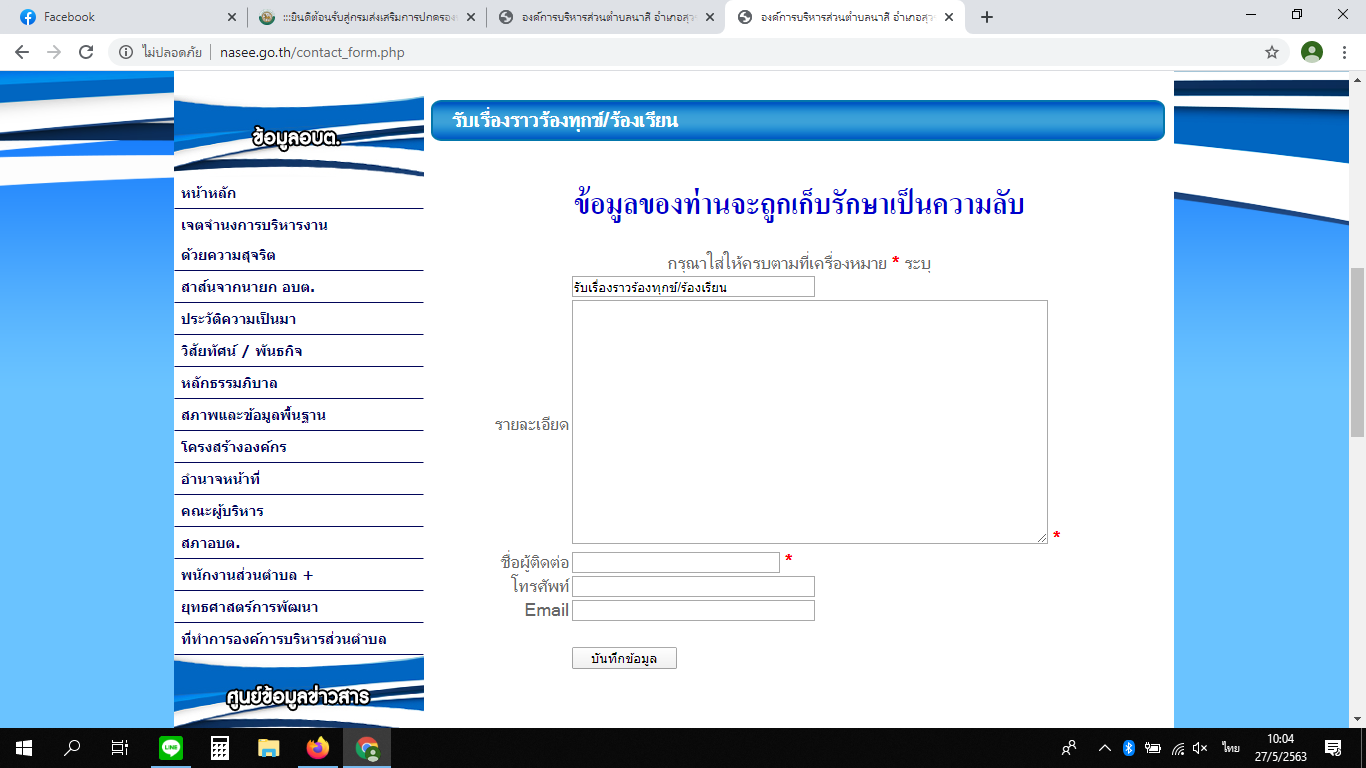 ขั้นตอนการกรอกข้อมูลร้องเรียนผ่านทางเว็บไซต์	๑.เข้าเว็บไซต์ www.nasee.go.th 	๒.เลือกร้องเรียน/ร้องทุกข์	3.พิมพ์รายละเอียด ข้อความที่ประสงค์ร้องเรียน/ร้องทุกข์	4.ช่องกรอกชื่อผู้ติดต่อ	5.ช่องกรอกเบอร์โทรศัพท์	6.ช่องกรอกอีเมลล์	7.บันทึกข้อมูลหมายเหตุ         หากท่านกรอกข้อมูลไม่ครบ ระบบจะไม่ส่งข้อมูลหรือไม่รับข้อมูลแบบร้องทุกข์-ร้องเรียน(กรณีพบการทุจริต)เขียนที่.....................................................       				วันที่....................................................เรื่อง ............................................................................... เรียน  นายกองค์การบริหารส่วนตำบลนาสี ด้วยข้าพเจ้า...........................................................................................ที่อยู่................................................................. ...................................................................................................................................................................................... หมายเลขโทรศัพท์ที่ติดต่อได้........................................................................................................................................ขอร้องเรียนการพบเห็นการกระทำที่น่าจะเป็นการทุจริต ซึ่งขอให้รายละเอียดดังนี้ .......................................................................................................................................................................................................................................................................................................................................................................................................................................................................................................................................................................................................................................................................................................................................................................................................................................................................................................................................................................................................................................................................................................................................................................................................................................................................................................................................................................................................................................................................................................................	ในการนี้ ข้าพเจ้าขอให้องค์การบริหารส่วนนาสี ได้ตรวจสอบข้อเท็จจริง เพื่อป้องกันหรือแก้ไขมิให้ เกิดการกระทำที่ไม่ถูกต้อง หรือผิดกฎหมาย รวมทั้งผลกระทบที่อาจเกิดแก่การบริหารจัดการขององค์การบริหารส่วนนาสีได้ 							   ขอแสดงความนับถือ 						ลงชื่อ........................................................							  (...............................................................)			 						      ............../................./....................หมายเหตุ : การให้ข้อมูลรายละเอียดที่ครบถ้วน จะเป็นประโยชน์ต่อการสอบหาข้อเท็จจริงเพื่อจัดการเรื่อง ร้องเรียนของท่านได้ตามความประสงค์